Сумська міська радаVІІ СКЛИКАННЯ XLVIII СЕСІЯРІШЕННЯвід 31 жовтня 2018 року № 4056-МРм. СумиРозглянувши звернення громадян, надані документи, відповідно до протоколу засідання постійної комісії з питань архітектури, містобудування, регулювання земельних відносин, природокористування та екології Сумської міської ради від 02.08.2018 № 126 та статей 12, 118, 121, 122 Земельного кодексу України, статті 50 Закону України «Про землеустрій», керуючись пунктом 34 частини першої статті 26 Закону України «Про місцеве самоврядування в Україні», Сумська міська рада ВИРІШИЛА:Відмовити в наданні дозволу на розроблення проектів землеустрою щодо відведення земельних ділянок у власність громадянам у зв’язку з невідповідністю місця розташування земельних ділянок для будівництва індивідуальних гаражів вимогам законів, прийнятих відповідно до них нормативно-правових актів згідно з додатком.Сумський міський голова                                                                   О.М. ЛисенкоВиконавець: Стегній А.В.                       Ворона А.О.Додаток до рішення Сумської міської ради «Про відмову в наданні дозволу на розроблення проектів землеустрою щодо відведення земельних ділянок громадянам Скобенку М.І., Чернявському В.Є., Пащенку С.В., Попову О.М.»від 31 жовтня 2018 року № 4056-МРСПИСОКгромадян, яким відмовляється в наданні дозволу на розроблення проектів землеустрою щодо відведення земельних ділянок для будівництва індивідуальних гаражів 			Сумський міський голова                                                                                      						   О.М. ЛисенкоВиконавець: Стегній А.В.                       Ворона А.О.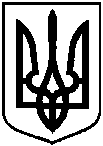 Про відмову в наданні дозволу на розроблення проектів землеустрою щодо відведення земельних ділянок громадянам Скобенку М.І., Чернявському В.Є., Пащенку С.В., Попову О.М. № з/пПрізвище, ім’я, по батькові, реєстраційний номер облікової картки платника податківАдреса земельної ділянкиОрієнтовна площа земельної ділянки,гаУмовинадання123451.Скобенко Микола Івановичв районі вул. Путивльська0,0100власність2.Чернявський Вадим Євгеновичв районі вул. Путивльська0,0100власність3.Пащенко Сергій Васильовичв районі вул. Путивльська0,0100власність4.Попов Олександр Миколайовичв районі вул. Путивльська0,0100власність